           firma SVOBODA – Lučice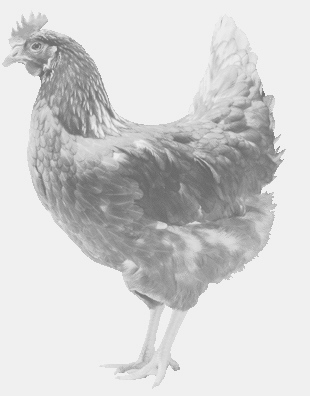  drůbežárna Vadín, Mírovka 569489358, 777989857CHOVNÉ KUŘICE  barva červená a černáStáří:    14     týdnůCena:   185,- Kč/kusPátek 12. srpna 202210.25 h. - Vlčí HabřinaU obecního úřaduDoporučujeme objednat: 569489358svoboda.lucice@seznam.cz